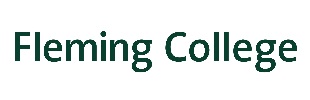 GRADE CHANGE REQUEST FORMThis form is to be used for official record changes to a Student’s grade.Reason for GRADE CHANGE Request (to be completed by the professor):              Grade Deferred Completion             Re-assessment  	                Computation Error         Other
BRIEFLY DESCRIBE REASON FOR GRADE CHANGE BELOW (to be completed by the professor):     STUDENT’S CURRENT GRADE (TO BE CHANGED):     STUDENT’S REVISED GRADE (TO BE CHANGED TO): 	 Professor Signature                                  Date Student InformationStudent InformationStudent InformationStudent Name: Student Name: Student ID: Telephone: E‐mail: E‐mail: Course InformationCourse InformationCourse InformationCourse InformationCourse CodeCourse NameProfessor Term